Natasha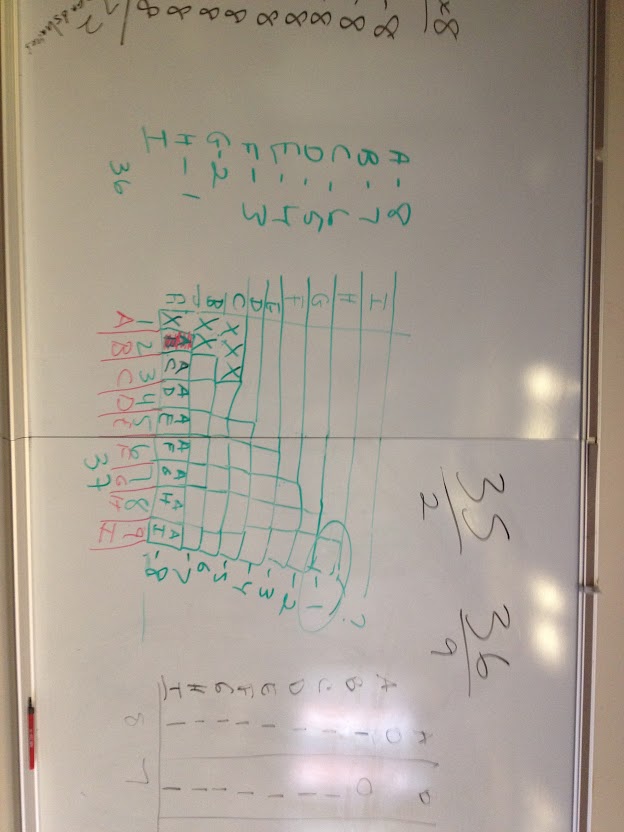 Constance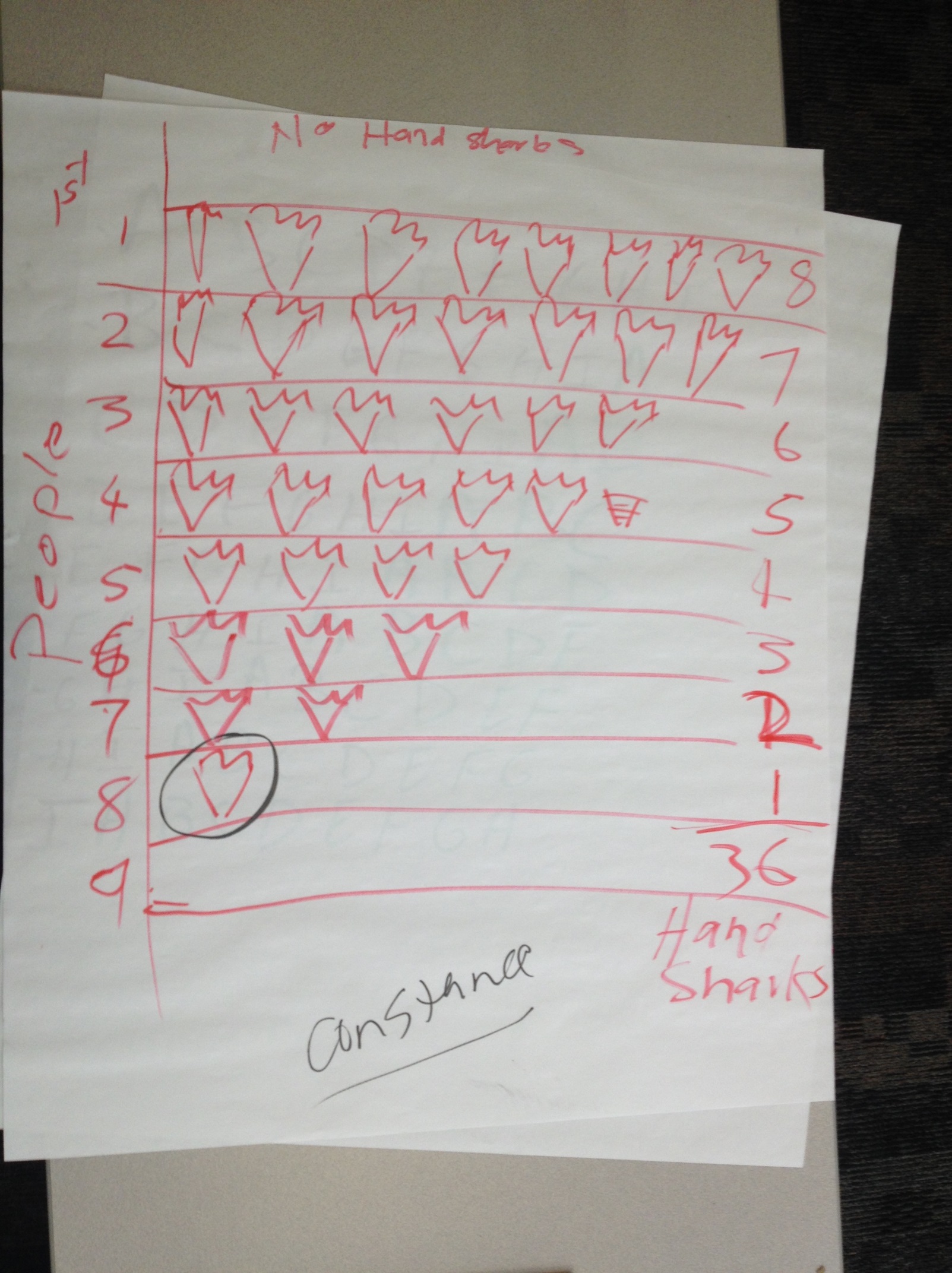 Ronlee and Miyako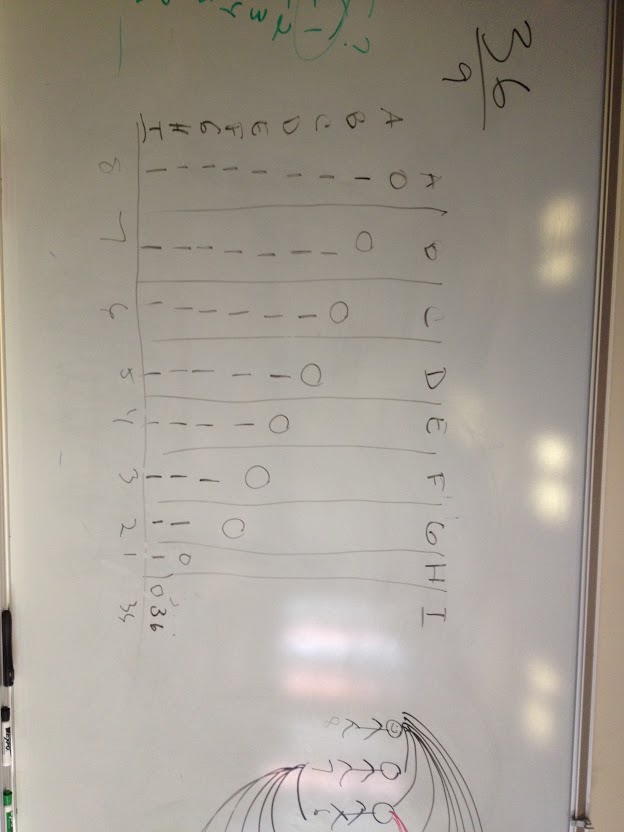 Sofia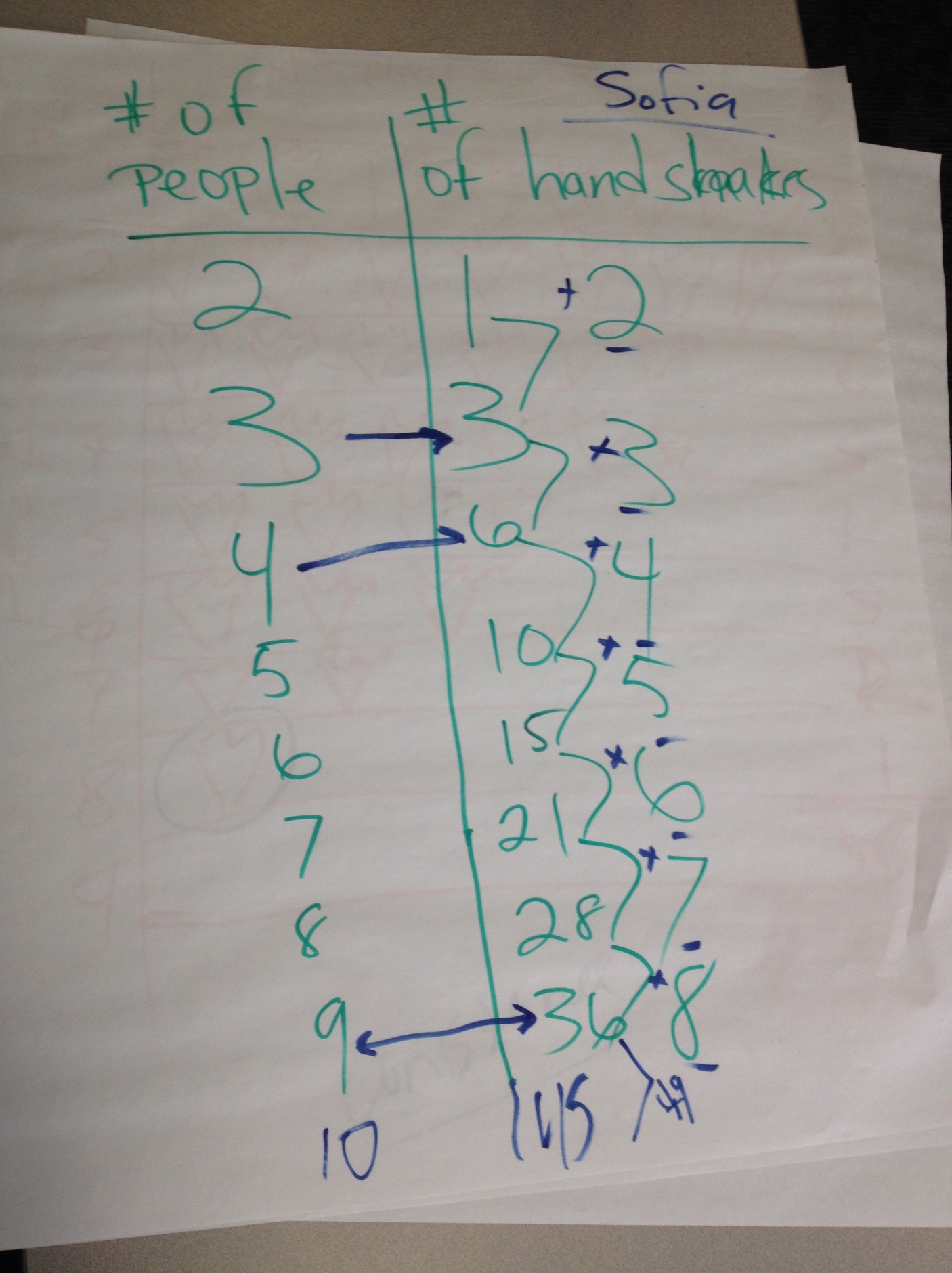 Angel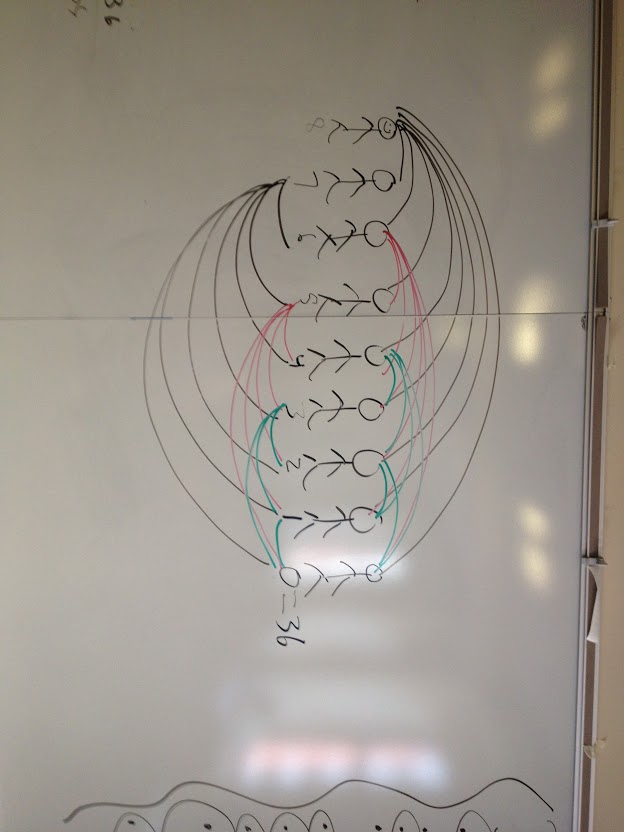 